АнкетаФИО гражданина, принявшего участие в опросе _______________________СПАСИБО!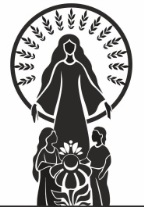 Муниципальное бюджетное дошкольное образовательное учреждение Центр развития ребенка  – детский сад № 5 «Мир детства»Ассоциация лучших дошкольных образовательных организаций и педагоговсвидетельство № 10 от 25 сентября 2015 г.Муниципальное бюджетное дошкольное образовательное учреждение Центр развития ребенка  – детский сад № 5 «Мир детства»Ассоциация лучших дошкольных образовательных организаций и педагоговсвидетельство № 10 от 25 сентября 2015 г.Муниципальное бюджетное дошкольное образовательное учреждение Центр развития ребенка  – детский сад № 5 «Мир детства»Ассоциация лучших дошкольных образовательных организаций и педагоговсвидетельство № 10 от 25 сентября 2015 г.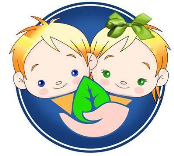 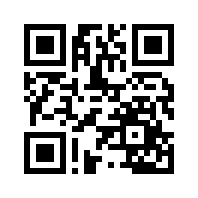 Адрес: 300053, г. Тула, ул. Бондаренко, д. 17Тел./факс: (4872) 48-86-01Тел.: (4872) 48-85-73e-mail: tula-crr5@tularegion.orgсайт: http://crr5tula.ru/твиттер: @mbdou22     фейсбук: Мир детства                                         Расчетный счет  40701810170033000004; банк: Отделение Тула г.  ТулаКПП 710501001; ИНН 7107061111; БИК 047003001; ОГРН 1027100978211;  ОКПО 00164753;ОКАТО 70401373000; ОКТМО 70701000; ОКОГУ 4270007; ОКФС 14; ОКОПФ 20903Сокращенное название: МБДОУ ЦРР № 5 «Мир детства»Учредитель МБДОУ: управление образования администрации г. ТулыРасчетный счет  40701810170033000004; банк: Отделение Тула г.  ТулаКПП 710501001; ИНН 7107061111; БИК 047003001; ОГРН 1027100978211;  ОКПО 00164753;ОКАТО 70401373000; ОКТМО 70701000; ОКОГУ 4270007; ОКФС 14; ОКОПФ 20903Сокращенное название: МБДОУ ЦРР № 5 «Мир детства»Учредитель МБДОУ: управление образования администрации г. ТулыРасчетный счет  40701810170033000004; банк: Отделение Тула г.  ТулаКПП 710501001; ИНН 7107061111; БИК 047003001; ОГРН 1027100978211;  ОКПО 00164753;ОКАТО 70401373000; ОКТМО 70701000; ОКОГУ 4270007; ОКФС 14; ОКОПФ 20903Сокращенное название: МБДОУ ЦРР № 5 «Мир детства»Учредитель МБДОУ: управление образования администрации г. Тулы№ п/пДа(10 баллов)Нет(5 баллов)Затрудняюсь ответить (0 баллов)1Удовлетворены ли Вы периодом ожидания в очереди при получении информации об услуге?2Предоставлена ли Вам услуга в полном объеме?3Удовлетворены ли Вы качеством оказываемой услуги в учреждении?4Получили ли Вы от специалиста учреждения полную и достоверную информацию о правилах и условиях предоставления услуги?5Довольны ли Вы уровнем общения со специалистом учреждения?6Считаете ли Вы условия оказания услуги в учреждении комфортными?7Считаете ли Вы условия оказания услуги доступными для нуждающихся?8Считаете ли Вы персонал учреждения, оказывающий услуги, компетентным?9Считаете ли Вы, что сотрудники учреждения вежливы?10Порекомендовали бы Вы услугу учреждения своим близким или знакомым?11Что Вас не устраивает в работе учреждения?12С Вашей точки зрения как можно улучшить работу учреждения?